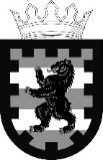 РЕСПУБЛИКА КАРЕЛИЯАДМИНИСТРАЦИЯ ПРИОНЕЖСКОГО МУНИЦИПАЛЬНОГО РАЙОНАПОСТАНОВЛЕНИЕ«20» августа 2021 г.                                                                       	№ 849В соответствии с пунктом 1 части 5 статьи 91.14 Жилищного кодекса Российской Федерации, Устава Администрации Прионежского муниципального района ПОСТАНОВЛЯЕТ:1. Утвердить прилагаемый Порядок учета наймодателями заявлений граждан о предоставлении жилых помещений по договорам найма жилых помещений жилищного фонда социального использования согласно приложению.2. Настоящее постановление подлежит официальному опубликованию.3. Настоящее постановление вступает в силу после его официального опубликования.4. Контроль за исполнением настоящего постановления возложить на Первого заместителя Главы Администрации Прионежского муниципального района.Глава АдминистрацииПрионежского муниципального района                                             Г.Н. ШеметДело – 1, ОУД – 1, отдел ЖКХ – 1Приложение к Постановлению Администрации Прионежского муниципального районаот _________2021 года №____Порядокучета наймодателями заявлений граждан о предоставлениижилых помещений по договорам найма жилых помещенийжилищного фонда социального использования1. Настоящим нормативным актом устанавливаются порядок учета заявлений граждан о предоставлении жилых помещений по договорам найма жилых помещений жилищного фонда социального использования, если наймодателями являются:а) Администрация Прионежского муниципального района;б) управомоченные Администрацией Прионежского муниципального района организации;в) созданные Администрацией Прионежского муниципального района организации, являющиеся собственниками жилых помещений частного жилищного фонда или уполномоченные собственниками таких жилых помещений и соответствующие требованиям, установленным постановлением Правительства Российской Федерации от 5 декабря 2014 г. № 1318 «О регулировании отношений по найму жилых помещений жилищного фонда социального использования».2. Наймодатель ведет учет заявлений о предоставлении жилых помещений по договорам найма жилых помещений жилищного фонда социального использования (далее - заявление), поданных гражданами, принятыми на учет граждан, нуждающихся в предоставлении жилых помещений по договорам найма жилых помещений жилищного фонда социального использования (далее, также - заявитель).3. Заявление подается по форме, приведенной в приложении № 1 к настоящему Порядку.4. Учет заявления, поданного лично, производится непосредственно при его подаче. В случае направления заявления почтовым отправлением, учет заявления производится в день получения наймодателем почтового отправления с заявлением.5. Заявление регистрируется в реестре граждан, подавших заявление о предоставлении жилых помещений по договорам найма жилых помещений жилищного фонда социального использования (приложение № 3 к настоящему Порядку) в порядке, установленном для регистрации входящих документов с учетом положений настоящего Порядка.6. Заявителю в день подачи им заявления выдается расписка о получении и учете заявления по форме, приведенной в приложении № 4 к настоящему Порядку. В случае направления заявления почтовым отправлением, расписка о получении и учете заявления отправляется наймодателем почтовым отправлением по указанному в заявлении адресу, не позднее трех рабочих дней с момента получения наймодателем почтового отправления с заявлением.7. Наймодатель вправе в течение одного месяца после дня учета заявления провести проверку:а) достоверности указанных в заявлении сведений;б) постановки заявителя на учет нуждающихся в предоставлении жилых помещений по договорам найма жилых помещений жилищного фонда социального использования;в) отсутствия подачи аналогичного заявления другим наймодателям жилых помещений жилищного фонда социального использования, в том числе в строящихся наемных домах социального использования на территории муниципального образования (при наличии других наймодателей).8. По результатам проведенной проверки наймодатель в течение 5 рабочих дней после дня окончания проверки направляет заявителю сообщение о результатах проверки. Сообщение направляется заявителю по указанному в заявлении адресу почтовым отправлением или вручается лично под роспись.9. В случае, если в результате проведенной проверки наймодатель выяснил, что содержащиеся в заявлении сведения недостоверны, наймодатель предлагает заявителю в указанном в пункте 7 настоящего Порядка сообщении в течение одного месяца представить новое заявление с достоверными сведениями. В случае непредставления заявителем нового заявления в месячный срок либо в случае, если проверкой установлено, что имеются основания для отказа в приеме заявления, предусмотренные частью 4 ст. 91.14 Жилищного кодекса Российской Федерации, запись в реестре об учете заявления погашается на основании письменного решения наймодателя.10. Наймодатель вправе прекратить прием заявлений, если их количество достигло количества жилых помещений, которые могут быть предоставлены наймодателем по договорам найма жилых помещений жилищного фонда социального использования.Приложение 1к Порядку учета наймодателями заявлений граждан о предоставлении жилых помещений по договорам найма жилых помещенийжилищного фонда социального использованияВ _________________________________(наименование наймодателя)__________________________________,(Ф.И.О. заявителя)проживающего по адресу:______________________________________________________________________ЗаявлениеПрошу предоставить мне жилое помещение по договору найма жилого помещения жилищного фонда социального использования.Я принят(-та) «____» ______________ 20___ года на учет нуждающихся в предоставлении жилого помещения по договору найма жилого помещения жилищного фонда социального использования решением _______________________________________________________________________________________________________________(наименование органа, принявшего решение)от «_____» _______________ 20___ года.В жилом помещении предполагаю проживать один(одна)/с семьей (нужное подчеркнуть). Состав семьи _______ человек(а):Я даю согласие на обработку наймодателем своих персональных данных, включая сбор, систематизацию, накопление, хранение, уточнение (обновление, изменение), использование, уничтожение персональных данных с целью выполнения всех действий, необходимых для учета данного заявления.Приложение:1. _______________________________________________________________________2. _______________________________________________________________________... _________________________________________________________________________________________  ___________________  _________________________________    (дата)                           (подпись)                                                 (Ф.И.О.)Приложение 2к Порядку учета наймодателями заявлений граждан о предоставлении жилых помещений по договорам найма жилых помещенийжилищного фонда социального использованияСОГЛАСИЕна обработку персональных данныхПодтверждаю согласие на обработку персональных данных членов своей семьи, в том числе недееспособного лица - субъекта персональных данных (в случае если заявитель является законным представителем)___________________________________________________________________________(Ф.И.О., адрес субъекта персональных данных, документ, удостоверяющий___________________________________________________________________________личность, вид, номер, кем и когда выдан)___________________________________________________________________________оператору персональных данных _______________________________________________(наименование и место нахождения органа местного___________________________________________________________________________                           самоуправления муниципального образования области)Подтверждаю согласие на обработку персональных данных, в том числе в автоматизированном режиме, включая сбор, систематизацию, накопление, хранение, уточнение (обновление, изменение), использование, уничтожение персональных данных с целью выполнения всех действий, необходимых для учета заявлений граждан о предоставлении жилых помещений по договорам найма жилых помещений, находящихся в государственной собственности Республики Карелия.Подтверждаю согласие на осуществление следующих действий, необходимых для обработки персональных данных при постановке на учет (указывается необходимый набор действий):____________________________________________________________________________________________________________________________________________________________________________________________________________________________________________________________________________________________________________Срок действия согласия на обработку персональных данных: бессрочно.Согласие на обработку персональных данных может быть отозвано мною путем направления оператору персональных данных письменного отзыва.С положениями Федерального закона от 27 июля 2006 года № 152-ФЗ «О персональных данных» ознакомлен.__________________  ___________________  _________________________________    (дата)                           (подпись)                                                 (Ф.И.О.)Приложение 3к Порядку учета наймодателями заявлений граждан о предоставлении жилых помещений по договорам найма жилых помещенийжилищного фонда социального использованияРеестручета заявлений граждан, подавших заявлениео предоставлении жилых помещений по договорам найма жилыхпомещений жилищного фонда социального использования___________________________________________________________________________(наименование наймодателя)Приложение 4к Порядку учета наймодателями заявлений граждан о предоставлении жилых помещений по договорам найма жилых помещенийжилищного фонда социального использованияРаспискао получении и учете заявления о предоставлении жилого помещенияпо договору найма жилого помещения жилищного фондасоциального использования    Настоящим удостоверяется, что заявитель _______________________________________                                                                                                            (Ф.И.О.)______________________________________________________ представил, а наймодатель_____________________________________________________________________________                                                    (наименование наймодателя)получил «_____» ______________ 20__ г.  заявление о предоставлении жилого помещенияпо   договорам   найма   жилых   помещений   жилищного   фонда  социального использования  и  ему  присвоен порядковый номер _______ в реестре граждан, подавших  заявление  о  предоставлении  жилых  помещений по договорам найма жилых помещений жилищного фонда социального использования.    Заявление принял ____________________________________________________________                                                                                (должность)_____________________________________________________________________________                                                     (Ф.И.О. исполнителя, принявшего заявление)             ________________________                                «______» _______________ 20__ г.                              (подпись)                                                                    (дата)МПСпециалист по управлению жилищным фондом_______________   М.В. СавинаНачальник отделажилищно-коммунального хозяйства_______________ Т.Л. ЗенинаНачальник отдела управления делами_________________ А.Н. ЧерниковаОб утверждении Порядкаучета наймодателями заявлений граждан о предоставлениижилых помещений по договорам найма жилых помещенийжилищного фонда социального использования№Фамилия, имя, отчествоСтепень родстваЧисло, месяц, год рождения№Дата поступления заявленияДанные о заявителе и членах его семьиДанные о заявителе и членах его семьиДанные о заявителе и членах его семьиДанные о заявителе и членах его семьи№Дата поступления заявленияФ.И.О. заявителя и совместно проживающих с ним членов его семьи, сведения о документе, удостоверяющем личностьМесто постоянного проживанияЧисло, месяц, год рожденияСтепень родства или свойства по отношению к заявителюВремя постановки граждан на учет нуждающихся в предоставлении жилых помещений и реквизиты такого решенияСведения о заключении договора найма жилого помещения жилищного фонда социального использования или об отказе в удовлетворении заявления и основаниях отказа12345678